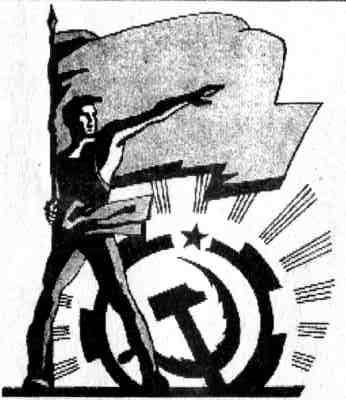 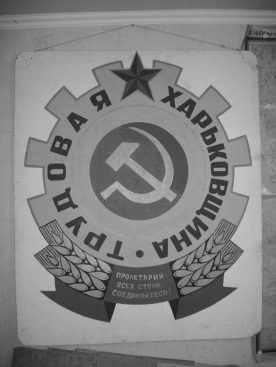                   ПРОЛЕТАРИИ ВСЕХ СТРАН, ОБЪЕДИНЯЙТЕСЬ!                ИНФОРМИРУЕТ      «ТРУДОВАЯ ХАРЬКОВЩИНА» и         РАБОЧИЙ  ФРОНТ  УКРАИНЫ«Президенту» Украины Зеленскому В.А.; Премьер-министру Украины  Шмыгалю Д.А.               Генеральному прокурору Венедиктовой И.В.                                       ОБРАЩЕНИЕ                  ЖИТЕЛЕЙ пос. ВЫСОКИЙ Харьковского района                  Господа руководители самой нищей в Европе страны Украины!   К новому году каждый украинец получил от вас очередной «подарок», который мы бы с удовольствием вернули бы в ваши пы.и (руки). В очередной раз возросла цена на газ с 2, 67 грн. за куб, до почти 10 грн. за куб, что в 3,7 раза выше по сравнению с августом 2020 года.      Кроме того, «Харьковгаз» продолжает незаконно начислять дополнительно кубометры неис-пользованного потребителями газа, с целью приведения к нормальным условиям, не смотря на то, что это уже учтено в стоимости газа. НКРЄ КП своим  Постановлением №1517 от 23.11. 18 г. запретила  применять коэффициент, но «Харьковгаз» упорно игнорирует это постановление и в течении многих лет незаконно присваивает как деньги простых граждан, так и бюджетные средства, начисляемые потребителям в качестве субсидий – это для Вас госпожа Венедиктова.   При этом в Харьковской области выросла стоимость и на доставку газа потребителю в два раза. Информируем вас -  по трубам которые мы за свои средства и средства предприятий, где работали, проложили в советские годы. Это поставщики газа должны платить нам за пользо-вание нашими трубами. Более того, эти вновь появившиеся структуры, с которыми никто не заключал договоров, заставляют платить за поставку газа даже в том случае, если мы вообще не пользовались газом.   Решение о повышении тарифов объясняют тем, что нужно компенсировать недополученную тарифную выручку облгазов за 2015-2019 годы, а также компенсировать расходы, связанные с разницей в ценах при закупке в 2015-2019 годах природного газа, необходимого для обеспечения производственно-технологических нужд. – Верх цинизма!   Итак, вы в очередной раз решили плюнуть в лица тех, кто привёл вас к власти и удовлетво-рить «забаганки» хозяев облгазов для и в дальнейшем шикарной жизни избранных, а также заокеанских и эвропейских кукловодов. А пенсии трудящихся соответствуют прожиточному уровню, а вы компенсируете людям зарп-латы и пенсии согласно уровня инфляции? Или для вас мы люди, когда за вас надо проголосо-вать, а дальше, облгазы, «Нефтегаз» и иностранные члены наблюдательных советов люди, а мы биомасса?    Для вас не секрет, что члены наблюдательного совета «Нефтегаза» получают заплаты в несколько сот тысяч гривен в месяц КАЖДЫЙ и даже миллионов (2,2 мил.грн - Коболев, которого никто не может снять с должности).      В наблюдательный совет "Нафтогаза" после некоторой коррекции состава входят незави-симые директора Клер Споттисвуд (Великобритания, глава набсовета), Бруно Лескуа (Фра-нция), Людо Ван дер Хейден (Бельгия), а также представители государства - Наталия Бойко и Юлия Ковалив. А был ещё и Витренко, который подал в суд на «Нефтегаз», с требованием выплатить многомиллионную премию в долларах за выигрыш в арбитражном суде у «Газпрома».    Так вот для них вы решили устроить шикарную жизнь, ободрав для этого каждого из нас? А ещё миллионеров олигархов сделать миллиардерами? Или вам так дядя Сем приказал?   Да, наверное, и то, и другое, и третье.   Напомнить вам норму ст. 13 Конституции Украины?: -   Земля, її надра, атмосферне повітря, водні та інші природні ресурси, які знаходяться в межах території України, природні ресурси її континентального шельфу, виключної (морської) економічної зони є об'єк-тами права власності Українського народу. Від імені Українського народу права власника здійснюють органи державної влади та органи місцевого самоврядування в межах, визначених цією Конституцією.    Так почему, при всех затратах на добычу нашего газа в 4200 грн. за тысячу кубов, вы дерёте с нас в два с лишним раза дороже?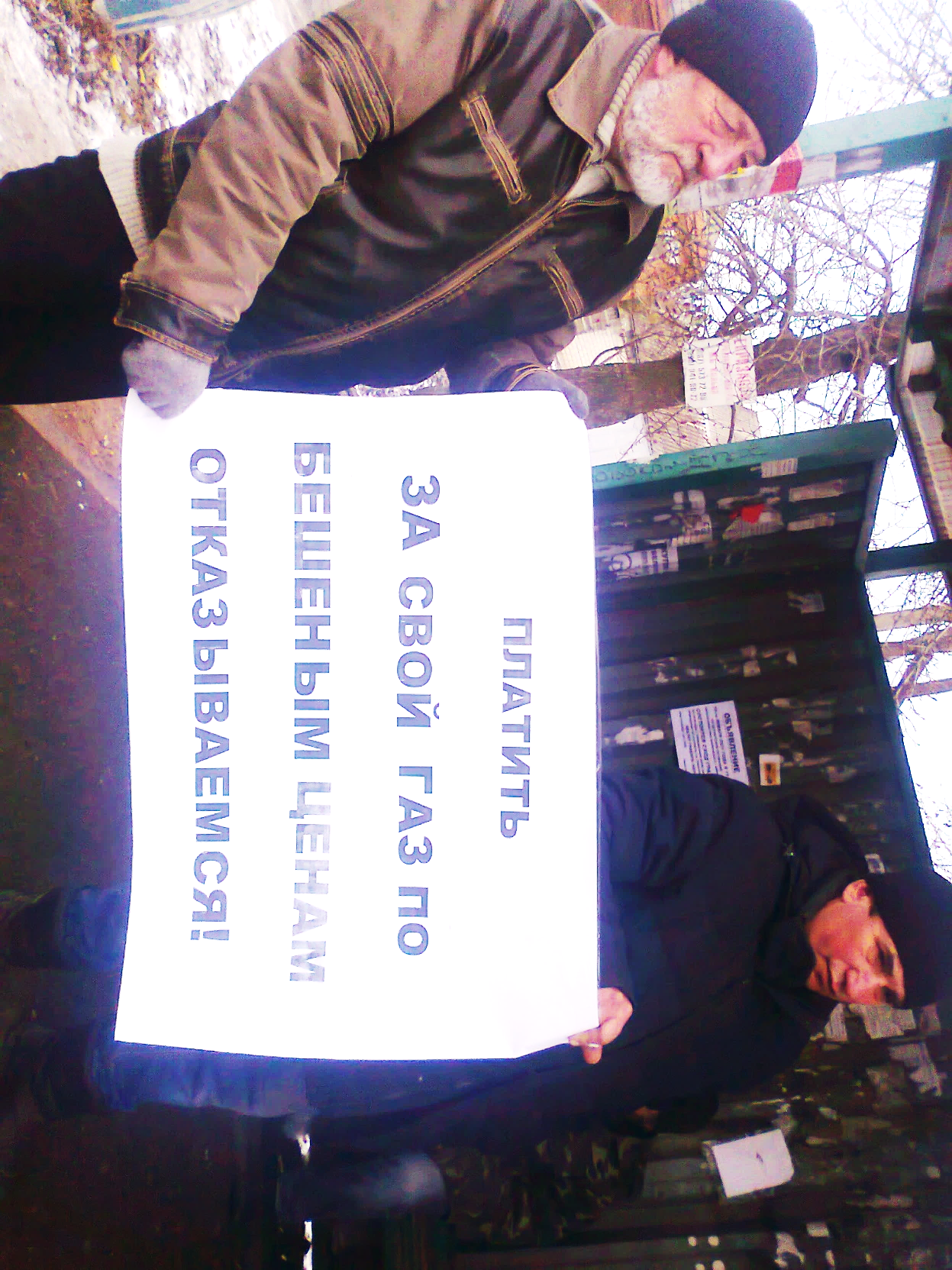     С первого января как довесок отменили и льготный тариф на электроэнергию до 100 квт. используемых потребителями.   Вы господа лжецы уже потеряли не только остатки совести, если её и имели, но и страх, будучи уверенными, что вам всё сойдёт с рук, и продолжаете грабить народ даже тогда, когда это уже невозможно. В связи с изложенным мы заявляем:Платить по завышенным тарифам с 1-го января 2021 года мы отказываемся.Будем активно призывать и других граждан Украины поступать также, вплоть до отмены и пересмотра драконовских тарифов;Мы в очередной раз убедились, что вы не те люди, которые способны управлять страной в интересах людей и государства!ТРЕБУЕМ:Незамедлительно отменить все решения по повышению цен и тарифов с 01.01. 2021г;Совместно с оппозиционными силами в парламенте отработать механизм снижения стоимости газа для потребителей.Направлять газ для потребления населения исключительно собственной добычи; Отказаться от лукаво-преступных схем получения импортного газа якобы от европейских производителей, а заключить договора напрямую.Исходя из того, что вы уже неоднократно подтвердили свою профнепригодность, предлагаем самостоятельно подумать об отставке и дать возможность другим людям, имеющим опыт, управлять страной.  Принято – единогласно   (138 чел.)                                                      10.01.2021 г.========================================================  ПО НОВЫМ ДРАКОНОВСКИМ ТАРИФАМ – ПЛАТИТЬ ОТКАЗЫВАЕМСЯ! Акции протеста против геноцидного грабежа украинцев представителями нацменши-нств прокатались по всей Украине. В Харьковской области в том же посёлке Высоком состо-ялась акция протеста у поста ГАИ, где люди перекрыли трассу Харьков – Симферополь..         Как сообщила полиция Харьковской области, акции протеста против роста тарифов прошли в Харькове и 13 районах области: Балаклейском, Харьковском, Змиевском, Волчанском, Нововодолажском, Чугуевском, Дергачевском, Лозовском, Богодуховском, Изюмском, Золочевском, Валковском и Барвенковском.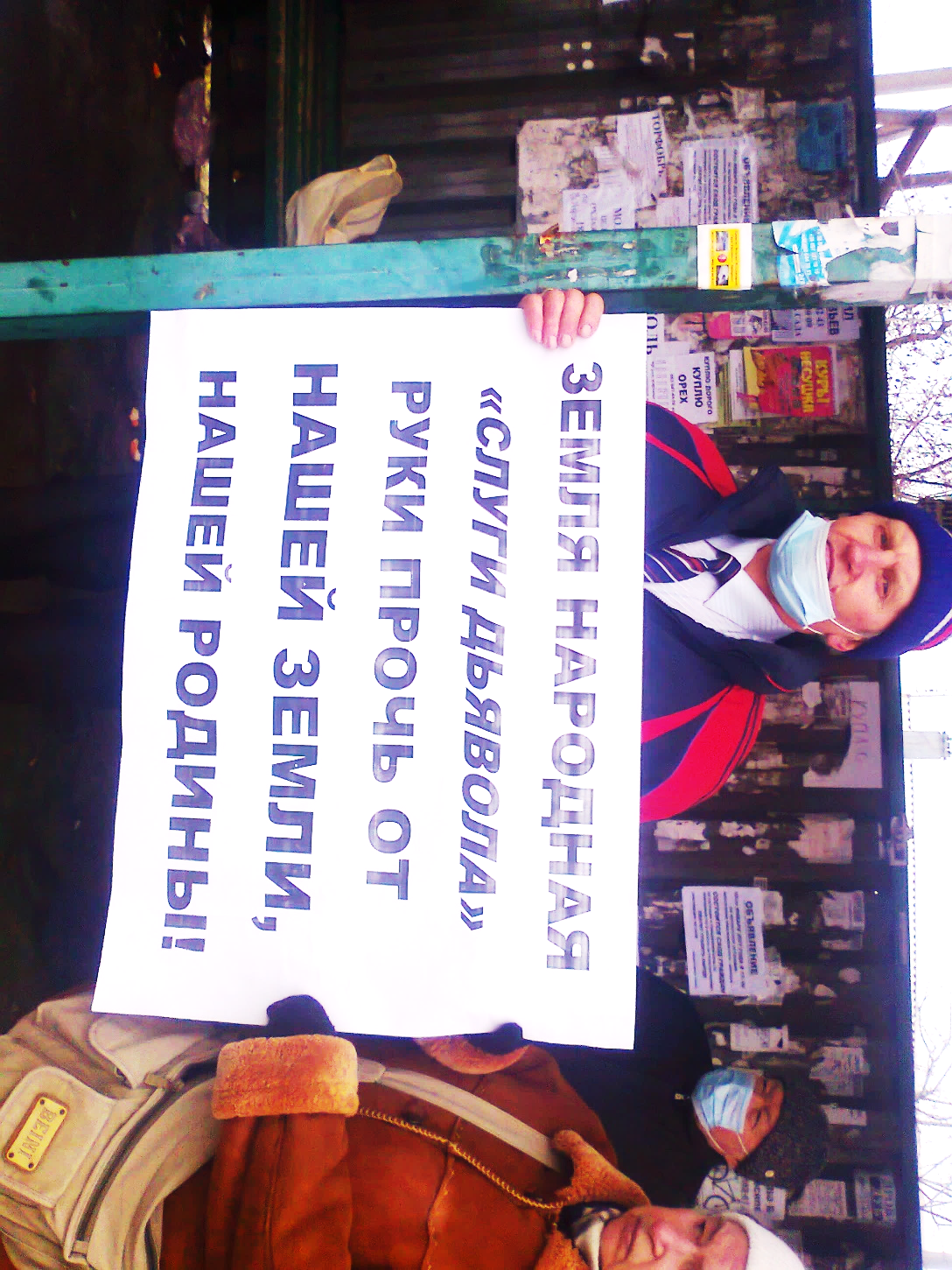     Так, около 50 жителей Балаклеи перекрыли движение транспорта на пешеходном переходе в районе перекрестка улиц Центральной и Соборной.В городе Люботин на площади Соборной почти 150 участников акции подписали петицию против повышения тарифов. Также 15 местных жителей почти полчаса перекрывали движение транспорта по пешеходному переходу на трассе "Киев - Харьков - Довжанский".  Также акции протеста возле райгосадминист-раций прошли в Новой Водолаге, Чугуеве, Дерга-чах, Лозовой, Богодухове, Изюме, Золочеве, на площадке перед ЦПАУ в Мерефе, на централь-        ПРИПОМНИЛИ СЛУГАМ И ТАКОЕ                 ной площади в Валках, перед городским советом                                                                                 в городе Барвенково,.             НИ ШАГУ НАЗАД!